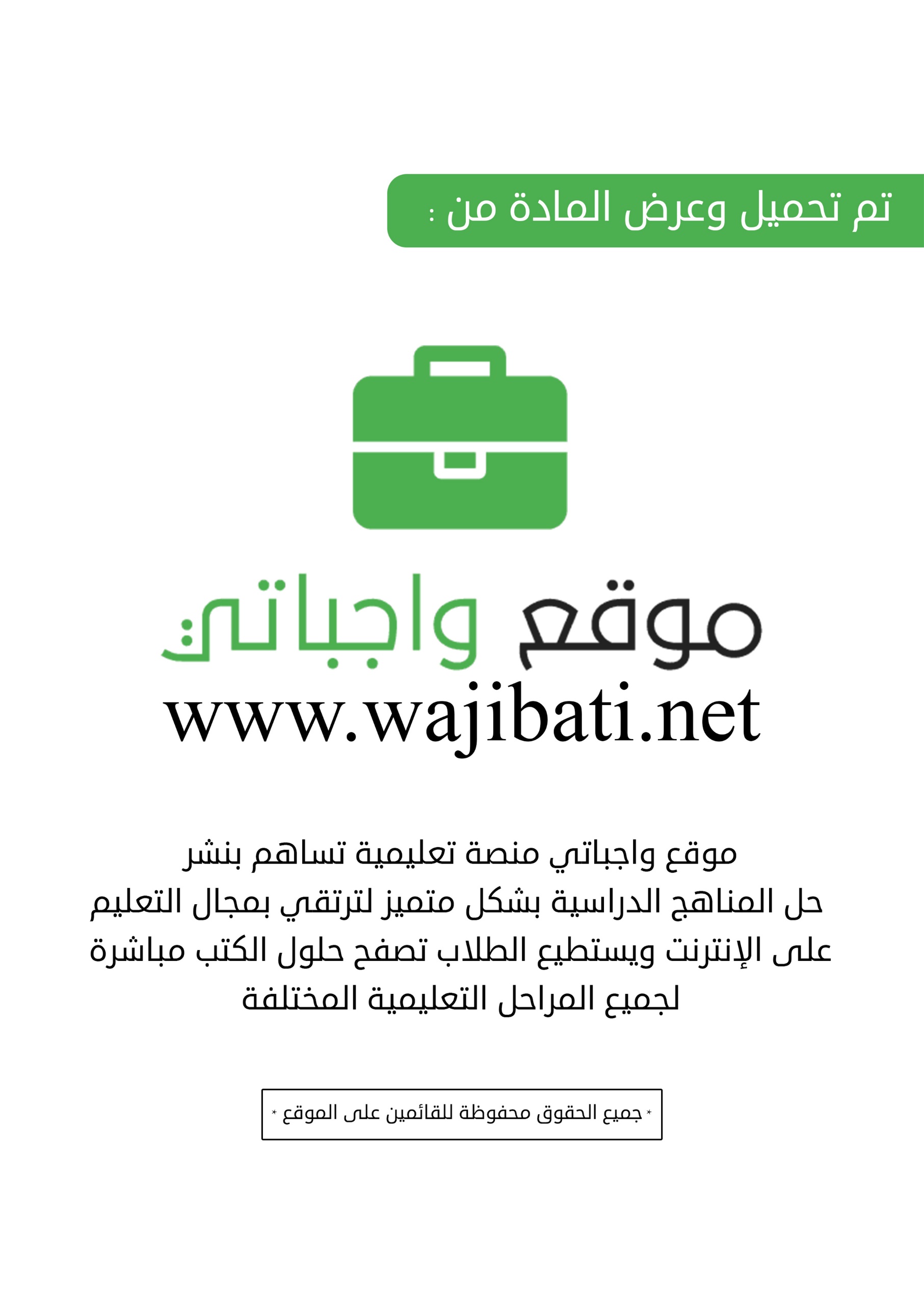 المادةالصفالوحدةموضوع الدرسالفصل الدراسيالتاريخعدد الحصصتوحيدالخامسمعرفة العبد دينهمعرفة العبد دينهالثاني1التمهيدطرح أسئلة سابرة للتوصل لموضوع الدرس ما المسائل التي يجب على العبد معرفتها؟ما العلم الواجب علينا تعلمه؟الأهدافالهدفالهدفالزمنالتقويمالتقويمالتقويمالتقويمالتكاليف المنزليةالتكاليف المنزليةالتكاليف المنزليةالتكاليف المنزليةالأهداف1أن يبين الطالب أهمية معرفة العبد دينه6النوعتشخيصيالسؤالالاسلام والايمان والاحسان تسمى .........النوعاختيارات من متعددالنصمراتب الدين على الترتيبالأهداف2أن يعدد الطالب مراتب الدين مُرتبة5النوعتشخيصيالسؤالأكمل الفراغ التالي بعبارات مناسبة:النوعصواب وخطأالنص(الإيمان / الإسلام / الإحسان)الأهداف3أن يذكر الطالب تعريف الإسلام.6النوعتشخيصيالسؤاليتضمن معنى الاسلام ثلاث قضايا عقائدية وهي الاستسلام لله بالتوحيد و ......... والبراءة من الشرك وأهلهالنوعصواب وخطأالنص مراتب الدين ثلاثة وهي كالتالي:الأهداف4أن يشرح الطالب تعريف الإسلام.6النوعتكوينيالسؤال قال رسول الله صلى الله عليه وسلم: الاسلام ان تشهد ان لا اله الا الله وان محمدا رسول الله وتقيم الصلاة وتؤتي الزكاة وتصوم رمضان وتحج .........)النوعصواب وخطأالنص 1- الاسلام هو: الاستسلام لله بالتوحيد والانقياد له بالطاعة والبراءة من الشرك وأهله الأهداف5أن يستدل الطالب على أركان الإسلام الخمسة.5النوعتكوينيالسؤاليتضمن معنى الإسلام قضايا عقائدية وعددهاالنوعصواب وخطأالنص يتضمن معنى الاسلام قضيتين عقائدية وهما الاستسلام بالتوحيد والانقياد بالطاعة الأهداف6أن يمثل الطالب للطاعات6النوعختاميالسؤالالإسلام هو الاستسلام لله بالتوحيد والانقياد له بالطاعة والبراءة من .........النوعصواب وخطأالنصحديث السنة الدال على اركان الاسلام هو:الأهداف7أن يسرد الطالب أمثلة على المعاصي6النوعختاميالسؤالالاستسلام لله بالتوحيد والانقياد له بالطاعة والبراءة من الشرك وأهله هو تعريف:النوعصواب وخطأالنص(قول النبي صلى الله عليه وسلم: أن تؤمن بالله وملائكته وكتبه ورسله ......)الاستراتيجياتالاستراتيجية دور المعلمدور المتعلمالوسائل التعليمةالاستراتيجياتالعصف الذهنيتحفيز الطلاب على توليد الأفكار الإبداعية حول موضوع معين، ومناقشتهم في الأفكار المطروحة من اجل تقييمها وتصنيفها إلى أفكار أصيلة ومفيدة قابلة للتطبيق.توليد أكبر عدد ممكن من الأفكار بشكل تلقائي وسريع وحر التي يمكن بواسطتها حل المشكلة احترام أراء أقرانه وتقديرها، والاستفادة من أفكارهم، من خلال تطويرها والبناء عليها.كتاب الطالب / النشاطجهاز عرضشفافياتجهاز تسجيلمجسماتعيناتفيلم تعليميلوحاتمراجعأخرى.................المواد التعليمية المساندةالاثراءالاثراء روابط خارجيةالمواد التعليمية المساندةالاسمالنوعمعرفة العبد ربهالمواد التعليمية المساندةMP3معرفة العبد ربهالمواد التعليمية المساندةMP3معرفة العبد ربهالمادةالصفالوحدةموضوع الدرسالفصل الدراسيالتاريخعدد الحصصتوحيدالخامسمعرفة العبد دينهالدليل من السنة على مراتب الدينالثاني1التمهيدالتمهيد بما يأتيما الغار الذي كان يتعبد فيه الرسول صلى الله عليه وسلممن الذي كان يأتيه ويكلمه وعلى أي صورةهل أتاه على صورته الملائكية أم على صورة رجلفي درسنا لهذا اليوم سنتعرف على الحديث الذي اتى فيه جبريل عليه السلام إلى النبي صلى الله عليه وسلم على هيئة رجلالأهدافالهدفالهدفالزمنالتقويمالتقويمالتقويمالتقويمالتكاليف المنزليةالتكاليف المنزليةالتكاليف المنزليةالتكاليف المنزليةالأهداف1أن يتعرف الطالب على حديث جبريل عليه السلام	5النوعتشخيصيالسؤالعدد أركان الايمان كما ورد في حديث جبريل خمسةالنوعصواب وخطأالنصعدد أركان الايمان كما ورد في حديث جبريل خمسةالأهداف2أن يحدد الطالب الأسئلة الثلاثة التي سألها جبريل عليه السلام للرسول صلى الله عليه وسلم	5النوعتشخيصيالسؤالعدد أركان الإسلام خمسة وهي عبادات .........النوعإكمال الناقصالنصعدد أركان الإسلام خمسة وهي عبادات .........الأهداف3أن يقارن الطالب بين أركان الاسلام وأركان الإيمان	5النوعتشخيصيالسؤالحديث جبريل عليه السلام يبين مراتب الدين الثلاثالنوعصواب وخطأالنصحديث جبريل عليه السلام يبين مراتب الدين الثلاثالأهداف4أن يعدد الطالب علامات الساعة الواردة في الحديث	5النوعتكوينيالسؤالالحوار الذي دار بين النبي عليه وسلم وجبريل اشتمل على النوعاختيار من متعددالنصالحوار الذي دار بين النبي عليه وسلم وجبريل اشتمل على الأهداف5أن يوضح ا لطالب معنى قول النبي (ما المسؤول عنها بعلم من السائل)	5النوعتكوينيالسؤالكان الحوار بين النبي وجبريل عليه السلام تضمن عدة أمور مهمة في الدين ومنها:النوعاختيارات من متعددالنصكان الحوار بين النبي وجبريل عليه السلام تضمن عدة أمور مهمة في الدين ومنها:الأهداف6أن يستنبط الطالب مرتبة الإحسان	5النوعتكوينيالسؤالعدد أركان الاحسان النوعاختيارات من متعددالنصعدد أركان الاحسان الأهداف7أن يستخرج الطالب آداب طالب العلم من حديث جبريل عليه السلام	5النوعختاميالسؤالالإحسان أن تعبد الله كأنك تراه فان لم تكن تراه فإنه يراك وبذلك فان له ركن واحدالنوعصواب وخطأالنصالإحسان أن تعبد الله كأنك تراه فان لم تكن تراه فإنه يراك وبذلك فان له ركن واحدالأهداف8أن يستدل الطالب على صدق نبوة الرسول صلى الله عليه وسلم من حديث جبريل عليه السلام	5النوعختاميالسؤالأن تعبد الله كأنك تراه فأن لم تكن تراه فإنه يراك هو تعريف .........النوعإكمال الناقصالنصأن تعبد الله كأنك تراه فأن لم تكن تراه فإنه يراك هو تعريف .........الاستراتيجياتالاستراتيجية دور المعلمدور المتعلمالوسائل التعليمةالاستراتيجياتفكر، زاوج، شاركشرح الاستراتيجية للطلاب قبل التطبيق، وتقسيم الأدوار بين الطلاب، وطرح سؤالا يرتبط بالدرس أو مشكلة ذات نهاية مفتوحة، وتقديم تغذية راجعة للطلاب.أن يقوم المعلم بطرح السؤال بعد عرض حديث جبريلتوليد أكبر عدد ممكن من الأفكار بشكل تلقائي وسريع وحر التي يمكن بواسطتها حل المشكلة احترام أراء أقرانه وتقديرها، والاستفادة من أفكارهم، من خلال تطويرها والبناء عليها.كتاب الطالب / النشاطجهاز عرضشفافياتجهاز تسجيلمجسماتعيناتفيلم تعليميلوحاتمراجعأخرى................المواد التعليمية المساندةالاثراءالاثراءالاثراءالاثراء روابط خارجية روابط خارجية روابط خارجية روابط خارجية روابط خارجيةالمواد التعليمية المساندةالاسمالاسمالاسمالنوعاداب طالب العلمالاسباب المعينة على طلب العلماداب طالب العلمالاسباب المعينة على طلب العلماداب طالب العلمالاسباب المعينة على طلب العلماداب طالب العلمالاسباب المعينة على طلب العلماداب طالب العلمالاسباب المعينة على طلب العلمالمواد التعليمية المساندةMP3اداب طالب العلمالاسباب المعينة على طلب العلماداب طالب العلمالاسباب المعينة على طلب العلماداب طالب العلمالاسباب المعينة على طلب العلماداب طالب العلمالاسباب المعينة على طلب العلماداب طالب العلمالاسباب المعينة على طلب العلمالمواد التعليمية المساندةMP3اداب طالب العلمالاسباب المعينة على طلب العلماداب طالب العلمالاسباب المعينة على طلب العلماداب طالب العلمالاسباب المعينة على طلب العلماداب طالب العلمالاسباب المعينة على طلب العلماداب طالب العلمالاسباب المعينة على طلب العلمالمادةالمادةالصفالوحدةالوحدةالوحدةموضوع الدرسالفصل الدراسيالتاريخعدد الحصصعدد الحصصتوحيدتوحيدالخامسمعرفة العبد دينهمعرفة العبد دينهمعرفة العبد دينهالشهادتان -شهادة أن لا اله الا اللهالثاني22التمهيدعبارة عن قصة (أسرة محمد عائلة تحافظ على تعليم ابناءها كل أمور الدين التي يحتاجونها وحصل أن جاءتهم خادمة غير مسلمة فأردوا إرجاعها لبلادها ولكن الأم اقترحت أن يدعونها للإسلام وفعلاَ قاموا بدعوتها واستجابت الخادمةفماهي أول مرحلة تقوم بها الخادمة للدخول إى الإسلامالأهدافالهدفالهدفالزمنالتقويمالتقويمالتقويمالتقويمالتكاليف المنزليةالتكاليف المنزليةالتكاليف المنزليةالتكاليف المنزليةالأهداف1أن يفسر الطالب شهادة أن لا إله إلا الله8النوعتشخيصيالسؤالمعنى لا إله إلا اللهالنوعاختيار من متعددالنصأركان شهادة أن لا إله إلا اللهالأهداف2أن يستدل الطالب على شهادة أن لا إله إلا الله8النوعتشخيصيالسؤالأركان شهادة أن لا إله إلا الله النفي والإثباتالنوعصواب وخطأالنصأركان شهادة أن لا إله إلا الله النفي والإثباتالأهداف3أن يبين الطالب أركان شهادة أن لا إله إلا الله8النوعتكوينيالسؤالأركان شهادة أن لا إله إلا الله هما النفي و .........النوعإكمال الناقصالنصأركان شهادة أن لا إله إلا الله هما النفي و .........الأهداف4أن يذكر الطالب الآيات التي توضح معنى شهادة أن لا إله إلا الله8النوعتكوينيالسؤالمعنى لا إله إلا الله: لا معبود بحق إلا اللهالنوعصواب وخطأالنصمعنى لا إله إلا الله: لا معبود بحق إلا اللهالأهداف5أن يعدد الطالب بعض المواضع التي تشرع فيها الشهادة8النوعختاميالسؤالأركان شهادة أن لا إله إلا اللهالنوعإكمال الناقصالنصمعنى شهادة أن لا إله إلا الله: لا معبود بحق .........الاستراتيجياتالاستراتيجية دور المعلمدور المتعلمالوسائل التعليمةالاستراتيجياتخرائط المفاهيمتوضيح كيفية تصميم خريطة مفاهيم ليسهل على الطلاب معرفة أركان شهادة أن لا اله الا اللهتصميم خريطة لأركان الشهادة وتوضيح النفي والإثبات الذي تقوم عليه معنى الشهادةكتاب الطالب / النشاطجهاز عرضشفافياتجهاز تسجيلمجسماتعيناتفيلم تعليميلوحاتمراجعأخرى................المواد التعليمية المساندةالاثراءالاثراء روابط خارجيةالمواد التعليمية المساندةالاسمالنوعمعنى شهادة أن لاله الا اللهالمواد التعليمية المساندةMP3معنى شهادة أن لاله الا اللهالمواد التعليمية المساندةMP3معنى شهادة أن لاله الا اللهالمادةالصفالوحدةموضوع الدرسالفصل الدراسيالتاريخعدد الحصصتوحيدالخامسمعرفة العبد دينهشهادة أن محمدا رسول اللهالثاني1التمهيدما هو الدعاء الذي يقال بعد الفراغ من الوضوءعلى ماذا يحتوي من عباراتتعرفنا في الحصة السابقة على معنى لا إله الا اللهواليوم سنتعرف على معنى شهادة أن محمدا رسول اللهالأهدافالهدفالهدفالزمنالتقويمالتقويمالتقويمالتقويمالتكاليف المنزليةالتكاليف المنزليةالتكاليف المنزليةالتكاليف المنزليةالأهداف1أن يبين الطالب معنى شهادة أن محمدا رسول الله8النوعتشخيصيالسؤالشهادة أن محمدا رسول الله:النوعصواب وخطأالنصالاعتقاد الجازم بأن محمدا مرسل من ربه لهداية الناس بشيرا ونذيرا الأهداف2أن يذكر الطالب ما تضمنته شهادة أن محمدا رسول الله8النوعتشخيصيالسؤال(الاتقاد الجازم بأن محمدا مرسل من ربه لهداية الناس بشيرا و .........النوعصواب وخطأالنصهذا تعريف شهادة أن محمدا رسول اللهالأهداف3أن يستدل الطالب على شهادة أن محمدا رسول الله8النوعتكوينيالسؤالمن الأدلة على شهادة أن محمدا رسول الله:النوعاختيار من متعددالنصدليل شهادة أن محمدا رسول الله:الأهداف4أن يمثل الطالب على ما أمر به الرسول عليه السلام8النوعتكوينيالسؤالاقتضت شهادة أن محمدا رسول الله طاعته فيما أمر ومن ذلك: النوعصواب وخطأالنص(شهد الله أنه لا إله إلا هو والملائكة وأولو العلم قائما بالقسط لا إله إلا هو العزيز الحكيم)الأهداف5أن يعدد الطالب بعض ما نهى الرسول عنه8النوعختاميالسؤالأنت كمسلم تشهد أن محمدا رسول الله وتؤمن بها تعلم انها تقتضي ترك ما نهى عنه الرسول صلى الله عليه وسلم ومن ذلك:النوعصواب وخطأالنصدليل شهادة أن محمدا رسول الله الاستراتيجياتالاستراتيجية دور المعلمدور المتعلمالوسائل التعليمةالاستراتيجياتحل المشكلاتتقسيم الطلاب الى مجموعات وطرح مشكله انتشار الاعياد الغير اسلاميه.سيكون دور الطلاب جمع المعلومات واتباع المنهج العلمي لحل المشكلة والتعاون معا لحلها ومن ثم استنتاج ان هذه الاعياد لم يأتي بها الرسو ل عليه السلام لذلك تنافي مقتضيات شهادة أن محمدا رسول اللهكتاب الطالب / النشاطجهاز عرضشفافياتجهاز تسجيلمجسماتعيناتفيلم تعليميلوحاتمراجعأخرى.................المواد التعليمية المساندةالاثراءالاثراء روابط خارجيةالمواد التعليمية المساندةالاسمالنوعفيديو رائع عن الرسول عليه السلامخرائطالمواد التعليمية المساندةMP3فيديو رائع عن الرسول عليه السلامخرائطالمواد التعليمية المساندةMP3فيديو رائع عن الرسول عليه السلامخرائطالمادةالصفالوحدةموضوع الدرسالفصل الدراسيالتاريخعدد الحصصتوحيدالخامسمعرفة العبد دينهالمرتبة الثانية الإيمانالثاني1التمهيدبالرجوع الى كتاب النشاط ص 16 رقم 1باستخدام اسلوب المقارنة ومناقشة الطلاب في مضمون الصورواستنتاج عنوان الدرس وكتابته على السبورةوالتمهيد بمقطع مرئي عن الايمان بالله  https://www.youtube.com/watch?v=ro5fCLM69tgالأهدافالهدفالهدفالزمنالتقويمالتقويمالتقويمالتقويمالتكاليف المنزليةالتكاليف المنزليةالتكاليف المنزليةالتكاليف المنزليةالأهداف1أن يعرف الطالب الإيمان8النوعتشخيصيالسؤالمن الأدلة على أركان الإيمان قوله تعالى:النوعصواب وخطأالنصخصال الإيمان كثيرة أعلاها قول لا اله إلا الله وأدناها إماطة الأذى عن الطريقالأهداف2أن يعدد الطالب أركان الإيمان8النوعتشخيصيالسؤال(إنا كل شيء خلقناه .........النوعصواب وخطأالنصتعريف الإيمان هو(قول باللسان وتصديق بالقلب وعمل بالأركان يزيد بالطاعة وينقص بالمعصية)الأهداف3أن يمثل الطالب على خصال الإيمان8النوعتكوينيالسؤال(قول باللسان وتصديق بالقلب وعمل بالأركان يزيد بالطاعة وينقص بالمعصية) هو تعريف:النوعاختيار من متعددالنصخصال الإيمان كثيرة وعددها بضع وسبعون شعبة ومنها:الأهداف4أن يدلل الطالب على أركان الإيمان8النوعتكوينيالسؤالخصال الإيمان كثيرة وعددها بضع وسبعون شعبة ومنها:النوعصواب وخطأالنصالدليل على أركان الإيمان الأهداف5أن يشرح الطالب أركان الإيمان8النوعختاميالسؤالالدليل على أركان الإيمان النوعصواب وخطأالنصمن الأدلة التي تدل على أركان الإيمان:الاستراتيجياتالاستراتيجية دور المعلمدور المتعلمالوسائل التعليمةالاستراتيجياتالعصف الذهنيتحفيز الطلاب على توليد الأفكار الإبداعية حول موضوع معين، ومناقشتهم في الأفكار المطروحة من اجل تقييمها وتصنيفها إلى أفكار أصيلة ومفيدة قابلة للتطبيق. بطرح مشكلة وجود أشخاص لا يومنون بالبعث وتوضيح أسباب ذلك وكيف يتم طرح الحلولتوليد أكبر عدد ممكن من الأفكار بشكل تلقائي وسريع وحر التي يمكن بواسطتها حل المشكلة احترام أراء أقرانه وتقديرها، والاستفادة من أفكارهم، من خلال تطويرهاكتاب الطالب / النشاطجهاز عرضشفافياتجهاز تسجيلمجسماتعيناتفيلم تعليميلوحاتمراجعأخرى.................المواد التعليمية المساندةالاثراءالاثراء روابط خارجيةالمواد التعليمية المساندةالاسمالنوعماهي اركان الايمان ومعناهاالمواد التعليمية المساندةMP3ماهي اركان الايمان ومعناهاالمواد التعليمية المساندةMP3ماهي اركان الايمان ومعناهاالمادةالصفالوحدةموضوع الدرسالفصل الدراسيالتاريخعدد الحصصتوحيدالخامسمعرفة العبد دينهالمرتبة الثالثة - الاحسانالثاني1التمهيدالاستعانة بكتاب النشاط ص18 وقراءة القصة الموجودة ومن ثم يستخرج الطلاب العبارة التي رددها الراعي تدل على الاحسان التمهيد بمقطع مرئي عن الاحسان https://www.youtube.com/watch?v=tpTjXn2HG1Qالأهدافالهدفالهدفالزمنالتقويمالتقويمالتقويمالتقويمالتكاليف المنزليةالتكاليف المنزليةالتكاليف المنزليةالتكاليف المنزليةالأهداف1أن يعرف الطالب الإحسان8النوعتشخيصيالسؤالأن تعبد الله كأنك تراه فإن لم تكن تراه فهو يراك (عرفه النبي صلى الله عليه وسلم وهو يقصد به) النوعصواب وخطأالنصالإحسان كما عرفه النبي صلى الله عليه وسلم (أن تعبد الله كأنك تراه فإن لم تكن تراه فإنه يراك)الأهداف2أن يدلل الطالب على الإحسان8النوعتشخيصيالسؤالالإحسان على درجتين الأولى أن تعبد الله ........النوعاختيار من متعددالنصإذا علمت أن الإحسان هو أن نعبد الله وكأننا نراه وعندما صليت كنت حاضر القلب وخاشعا فأي مراتب الإحسان وصلت الأهداف3أن يفرق الطالب بين مراتب الإحسان8النوعتكوينيالسؤالإن الله مع الذي اتقوه بفعل الأوامر وترك ما نهى عنه كما أنه سبحانه وتعالى مع المحسنين الذين يحسنون أداء الفرائض والقيام بحقوقه ولزوم طاعته ومما يدل على ذلك:النوعصواب وخطأالنصقال تعالى (إن الله مع الذين اتقوا والذين هم محسنون)الأهداف4أن يعدد الطالب فوائد الإحسان8النوعختاميالسؤالأدلة الإحسان كثيرة وردت في القرآن والسنة الصحيحة ومنها قوله تعالى:(إن الله مع الذين اتقوا والذين هم .........)النوعصواب وخطأالنصدليل على الإيمان باليوم الآخرالأهداف5أن يمثل الطالب للإحسان في العبادة8النوعختاميالسؤالإذا علمت أن اتقان العبادة وأدائها على أفضل وجه هو أساس في قبولها فكيف يمكنك أن تحقق ذلك في قراءة القرآن:النوعاختيار من متعددالنصإذا علمت أن اتقان العبادة وأدائها على أفضل وجه هو أساس في قبولها فكيف يمكنك أن تحقق ذلك في قراءة القرآن:الاستراتيجياتالاستراتيجية دور المعلمدور المتعلمالوسائل التعليمةالاستراتيجياتفكر، زاوج، شاركشرح الاستراتيجية للطلاب قبل التطبيق، وتقسيم الأدوار بين الطلاب، وطرح سؤالاً عن فوائد الاحسان التفكير بشكل فردي في المشكلة المطروحة، ومشاركة أحد زملائه في التفكير بصوتٍ عالٍ والمشاركة في عملية التعلم. والنقاش في فوائد الاحسان ويمثل للإحسان في العبادةكتاب الطالب / النشاطجهاز عرضشفافياتجهاز تسجيلمجسماتعيناتفيلم تعليميلوحاتمراجعأخرى................المواد التعليمية المساندةالاثراءالاثراء روابط خارجيةالمواد التعليمية المساندةالاسمالنوعالاحسان ان تعبد الله كانك تراهالاحسانالمواد التعليمية المساندةMP3الاحسان ان تعبد الله كانك تراهالاحسانالمواد التعليمية المساندةMP3الاحسان ان تعبد الله كانك تراهالاحسانالمادةالصفالوحدةموضوع الدرسالفصل الدراسيالتاريخعدد الحصصتوحيدالخامسمعرفة العبد نبيه صلى الله عليه وسلمالنبي صلى الله عليه وسلم في مكةالثاني1التمهيدعن طريق عرض فيديو عن الرسول عليه السلام ومن ثم طرح بعض الأسئلة للوصول لعنوان الدرسمن هي الشخصية التي تحدث عنها الفيديوما الذي تعرفينه عنهإن معرفة الانسان لنبيه من المسائل الثلاث التي يجب معرفتهاالأهدافالهدفالهدفالزمنالتقويمالتقويمالتقويمالتقويمالتكاليف المنزليةالتكاليف المنزليةالتكاليف المنزليةالتكاليف المنزليةالأهداف1أن يذكر الطالب نسب النبي محمد صلى الله عليه وسلم8النوعتشخيصيالسؤالالنبي صلى الله عليه وسلم أشرف الناس نسبا وأشرف نسل على الإطلاق ويبدأ هذا النسل بأبنائه فقد رزقه الله بسبعة أبناء منهمالنوعصواب وخطأالنصإن من الأمور الدالة على علو مكانة النبي صلى الله عليه وسلم عند ربه انه ذكر اسمه في القرآن في مواضع متعددة الأهداف2أن يحدد الطالب المواضع التي ورد فيها ذكر اسمه عليه الصلاة والسلام في القران8النوعتشخيصيالسؤالمحمد صلى الله عليه وسلم أشرف الناس نسبا ونسلا فقط رزقه الله سبعة من الأبناء كلهم من السيدة خديجة رضي الله عنها إلا إبراهيم كان من .........النوعاختيار من متعددالنصورد ذكر اسم النبي صلى الله عليه وسلم في عدة سور ومنها الأهداف3أن يدلل الطالب على نشأته عليه السلام يتيما8النوعتكوينيالسؤالقال صلى الله عليه وسلم (إن الله اصطفى كنانة من ولد اسماعيل)ولقد اصطفى الله من كنانة قبيله عربية مشهورة ينتسب إليها النبي محمد صلى الله عليه وسلم هي قبيلة .........النوعصواب وخطأالنصنشأ صلى الله عليه وسلم يتيما منذ صغره وقد أخبر الله عن ذلك بقوله تعالى (ووجدك ضالا فهدى)الأهداف4أن يتعرف الطالب على بعض صفاته عليه السلام قبل البعثة8النوعتكوينيالسؤاللقد نشأ النبي صلى الله عليه وسلم نِشأة باهرة لا تميل بها نفسه إلى الجاه والمال ولا تتأثر بزعامة ولا صدارة لذلك فقد نشأ .........النوعصواب وخطأالنصيلتقي نسب النبي صلى الله عليه وسلم من جهة أمه وأبيه في عبد مناف الأهداف5أن يعدد الطالب أولاد النبي صلى الله عليه وسلم8النوعختاميالسؤاللقد نشأ صلى الله عليه وسلم نشأة عظيمة كان لها الأثر الأكبر في انتشار دعوته النوعصواب وخطأالنصللنبي صلى الله عليه وسلم سبعة من الأولاد ثلاثة من الذكور وأربعة من الإناثالاستراتيجياتالاستراتيجية دور المعلمدور المتعلمالوسائل التعليمةالاستراتيجياتخرائط المفاهيممساعدة الطالب على تكوين المفاهيم ذات المعنى عن طريق إشراكهم في عمليات التجريب النشط، ومساعدتهم على تذكر المعارف في شكل معين، وربط المفاهيم الجديدة بالبنية المعرفية للمتعلم. وأن يطلب منهم ذكر نسب الرسول صلى الله عليه وسلم على شكل أسهم مترابط فيما بينها وتعداد أولاد النبي عليه السلامتنظيم المفاهيم في شكل يبرز العلاقة بينها، ووضع مخطط يوضح فيه ابناء النبي عليه السلامكتاب الطالب / النشاطجهاز عرضشفافياتجهاز تسجيلمجسماتعيناتفيلم تعليميلوحاتمراجعأخرى................المواد التعليمية المساندةالاثراءالاثراء روابط خارجيةالمواد التعليمية المساندةالاسمالنوعفيديو عن الرسول عليه السلامالمواد التعليمية المساندةMP3فيديو عن الرسول عليه السلامالمواد التعليمية المساندةMP3فيديو عن الرسول عليه السلامالمادةالصفالوحدةموضوع الدرسالفصل الدراسيالتاريخعدد الحصصتوحيدالخامسمعرفة العبد نبيه صلى الله عليه وسلمبعثته صلى الله عليه وسلم ونبوتهالثاني1التمهيدعرض فيديو عن بعثة النبي عليه السلاممناقشة الطلاب في محتواه ثم تسجيل عنوان الدرسالمقطع موجود بالإثراءاتالأهدافالهدفالهدفالزمنالتقويمالتقويمالتقويمالتقويمالتكاليف المنزليةالتكاليف المنزليةالتكاليف المنزليةالتكاليف المنزليةالأهداف1أن يبين الطالب أن رسالة النبي صلى الله عليه وسلم للناس كافة8النوعتشخيصيالسؤالمن أعظم نعم الله علينا إرسال الله الينا محمد صلى الله عليه وسلم ليهدينا إلى طريق الرشاد وقد كان عمره عندما بعث في سن .........النوعصواب وخطأالنصفي مكة المكرمة أطهر بقاع الأرض أضاء الكون ببعثة سيد الأولين والآخرين وكان في سن الأربعينالأهداف2أن يعدد الطالب مراحل الدعوة وبدايتها في مكة8النوعتشخيصيالسؤالبعد بعثة النبي صلى الله عليه وسلم أسري به من المسجد الحرام إلى .........النوعصواب وخطأالنصقال تعالى: (سبحان الذي أسرى بعبده ليلا من المسجد الحرام إلى المسجد الأقصى)ثبتت حادثة الإسراء والمعراج في القرآن الكريم وقد ثبت في السنة أن النبي أسرى بجسده وروحه معا الأهداف3أن يشرح الطالب حادثة الإسراء والمعراج8النوعتكوينيالسؤالتعد حادثة الإسراء والمعراج حدثا تاريخيا عظيما للأمة الإسلامية وبداية لتشريعات سماوية ومن الفرائض التي فرضت ليلة الاسراء والمعراج وفرضت في السماء كانت:النوعصواب وخطأالنصأمر الله بالتوحيد أولا قبل فرض الصلاة لأهميتهالأهداف4أن يحدد الطالب عمر النبي صلى الله عليه وسلم عند البعثة8النوعتكوينيالسؤالكانت حادثة الإسراء والمعراج لحكم عظيمة ومنها النوعاختيار من متعددالنصأنزل الله في مكة سورا عظيمة كلها تضمن أمرا مهمة وهو من أعظم ما أمر الله به وهو:الأهداف5أن يعلل الطالب سبب فرض التوحيد قبل الصلاة8النوعختاميالسؤالأنزل الله في مكة سورا عظيمة كلها تضمن أمرا مهمة وهو من أعظم ما أمر الله به وهو:النوعاختيار من متعددالنصمن الأعمال التي قام بها النبي صلى الله عليه وسلم في مكة وتدل على أهميتها عن غيرها الاستراتيجياتالاستراتيجية دور المعلمدور المتعلمالوسائل التعليمةالاستراتيجياتفكر، زاوج، شاركشرح الاستراتيجية للطلاب قبل التطبيق، وتقسيم الأدوار بين الطلاب، وطرح السؤال ليقوم الطلاب بالبحث عن السبب في فرض التوحيد قبل الصلاةالتفكير بشكل فردي في المشكلة المطروحة، ومشاركة أحد زملائه في التفكير بصوتٍ عالٍ والمشاركة في عملية التعلم.كتاب الطالب / النشاطجهاز عرضشفافياتجهاز تسجيلمجسماتعيناتفيلم تعليميلوحاتمراجعأخرى................المواد التعليمية المساندةالاثراءالاثراء روابط خارجيةالمواد التعليمية المساندةالاسمالنوعبعثة النبي عليه السلامالسيرة النبويه للاطفالالمواد التعليمية المساندةMP3بعثة النبي عليه السلامالسيرة النبويه للاطفالالمواد التعليمية المساندةMP3بعثة النبي عليه السلامالسيرة النبويه للاطفالالمادةالصفالوحدةموضوع الدرسالفصل الدراسيالتاريخعدد الحصصتوحيدالخامسمعرفة العبد نبيه صلى الله عليه وسلمالنبي صلى الله عليه وسلم في المدينةالثاني1التمهيدعرض فيديو عن هجرة الرسول للمدينةومناقشة الطلابمن الذي كان يرافق النبي عليه السلامأين اختبأ هو وصاحبهعلل سبب هجرة النبي من مكة للمدينةالأهدافالهدفالهدفالزمنالتقويمالتقويمالتقويمالتقويمالتكاليف المنزليةالتكاليف المنزليةالتكاليف المنزليةالتكاليف المنزليةالأهداف1أن يعلل الطالب هجرة النبي صلى الله عليه وسلم من مكة إلى المدينة8النوعتشخيصيالسؤالتآمر أهل مكة على النبي صلى الله عليه وسلم وحاولوا قتله في فراشه فأوحى الله إليه بالهجرة إلى .........النوعصواب وخطأالنصمنذ ان بعث النبي صلى الله عليه وسلم وهو يتعرض مع من آمن معه إلى صنوف من العذاب والإهانة وكان ذلك سببا من أسباب الهجرةالأهداف2أن يذكر الطالب اسم رفيق النبي بالهجرة ومكانته8النوعتشخيصيالسؤالأذن الله لنبيه محمد عليه السلام بالهجرة من مكة إلى المدينة لأسباب منها:النوعاختيار من متعددالنصأذن الله لنبيه محمد عليه السلام بالهجرة من مكة إلى المدينة لأسباب منها:الأهداف3أن يستنبط الطالب مميزات العهد المدني8النوعتكوينيالسؤاللما أقام النبي صلى الله عليه وسلم الدولة الإسلامية ووطن أركانها كان لابد له ان يحصن حدودها ضد العدوان في الداخل والخارج ومن الغزوات التي حدثت في عهد النبي صلى الله عليه وسلم:النوعصواب وخطأالنصاسم الغزوة التي تحزبت فيها الأحزاب من قريش واليهود ضد النبي صلى الله عليه وسلم هي غزوة أحدالأهداف4أن يقارن الطالب بين دعوة النبي صلى الله عليه وسلم في مكة والمدينة8النوعتكوينيالسؤالأول غزوة غزاها المسلمون مع النبي صلى الله عليه وسلم وكانت في السابع عشر من رمضان وكانت غزوة فاصلة رد الله بها كيد الكافرين وأعز الله بها نبيه والمسلمين هي غزوة .........النوعاختيار من متعددالنصلقد كان لهجرة النبي صلى الله عليه وسلم إلى المدينة أثرا كبيرا عليها ولقد أصبح للعهد النبوي مميزات عما سبقه من العصور ومن أهم الأعمال التي قام بها النبي في المدينة: الأهداف5أن يعدد الطالب غزوات النبي صلى الله عليه وسلم8النوعختاميالسؤالكان النبي عليه السلام يردد هذه الكلمات وهو يقوم مع أصحابه ببناء .........النوعصواب وخطأالنصتدل هذه الصورة على أن بناء المسجد الشريف من أهم ما يميز العهد المدني الاستراتيجياتالاستراتيجية دور المعلمدور المتعلمالوسائل التعليمةالاستراتيجياتخرائط المفاهيمتوضيح طريقة تنفيذ الاستراتيجية للطلاب وطرح الموضوع الذي يريد المعلم من الطلاب العمل عليه غزوات الرسول مستعينا ببعض الصورالبدء بالعمل وتصميم خريطة مفاهيم يوضح فيها الطلاب غزوات النبي عليه السلام مستعينا بالصور لأماكن الغزواتكتاب الطالب / النشاطجهاز عرضشفافياتجهاز تسجيلمجسماتعيناتفيلم تعليميلوحاتمراجعأخرى................المواد التعليمية المساندةالاثراءالاثراء روابط خارجيةالمواد التعليمية المساندةالاسمالنوعهجرة الرسول للدينهشرح غزوة احدالمواد التعليمية المساندةMP3هجرة الرسول للدينهشرح غزوة احدالمواد التعليمية المساندةMP3هجرة الرسول للدينهشرح غزوة احدالمادةالصفالوحدةموضوع الدرسالفصل الدراسيالتاريخعدد الحصصتوحيدالخامسمعرفة العبد نبيه صلى الله عليه وسلمحجة الوداع وفاة النبي صلى الله عليه وسلمالثاني1التمهيدعرض فيديو تعليمي عن حجة اوداع مناقشة الطلاب فيما يأتيعدد أركان الاسلام ما هو الركن الخامس هل حج الرسول عليه السلامبماذا سميت هذه الحجةالأهدافالهدفالهدفالزمنالتقويمالتقويمالتقويمالتقويمالتكاليف المنزليةالتكاليف المنزليةالتكاليف المنزليةالتكاليف المنزليةالأهداف1أن يعلل الطالب سبب تسمية حجة الداع بهذا الاسم8النوعتشخيصيالسؤالقال رسول الله صلى الله عليه وسلم في إحدى خطبة:(ابشروا بالنصر ولعلي لا ألقاكم بعد عامي هذا)كان ذلك في خطبة:النوعصواب وخطأالنصكانت حجة الوداع أول وآخر حجة حجها النبي صلى الله عليه وسلم بعد فتح مكة وسميت بذلك لأن النبي صلى الله عليه وسلم ودع فيها ا لناس الأهداف2أن يحدد الطالب تاريخ وفاة النبي صلى الله عليه وسلم8النوعتشخيصيالسؤالخطب النبي صلى الله عليه وسلم بالناس يوم عرفة وقال: أيها الناس اسمعوا قولي لعلي لا ألقاكم بعد عامي هذا)كان ذلك في آخر وأول حجة حجها وسميت .........النوعصواب وخطأالنصقال أنس بن مالك رضي الله عنه (ما رايت يوما قط أقبح ولا أظلم من يوم مات) يقصد النبي صلى الله عليه وسلم فقد كانت وفاته يوم الاثنين الموافق 12 / 3 / 11 هـالأهداف3أن يدلل الطالب على موت النبي صلى الله عليه وسلم من القرآن8النوعتكوينيالسؤاللو ذهبت إلى احد اصدقائك تعزيه في وفاة أحد والديه وكان يبكي بتسخط فكيف تواسيه وقد علمت أن موت محمدا عليه السلام كان أعظم مصيبة النوعصواب وخطأالنصمكث النبي صلى الله عليه وسلم في مكة يدعو إلى الله ثلاث عشرة عاما ثم في المدينة عشرة أعوام فيكون مجموع سنوات دعوته كان ثلاثة وعشرون عاما الأهداف4أن يبن الطالب سبب بقاء الدين إلى يوم القيامة8النوعتكوينيالسؤالكانت وفاة النبي صلى الله عليه وسلم أعظم مصيبة أصيبت بها الأمة ولن تصاب بعده بأعظم منها وكانت وفاته في يوم الاثنين 12/ 3 وذلك عام النوعصواب وخطأالنصأثبت الله في كتابه الكريم بأن محمدا صلى الله عليه وسلم كغيره من البشر وأنه سوف يموت والدليل:(إنك ميت وإنهم ميتون)الأهداف5أن يستنبط الطالب عدد السنوات التي قضاها النبي عليه السلام في الدعوة8النوعختاميالسؤالبقي النبي عليه الصلاة والسلام في مكة ثلاث عشرة سنة وفي المدينة عشر سنوات فيكون عدد السنوات التي قضاها عليه الصلاة والسلام في الدعوة .........النوعاختيار من متعددالنصلو ذهبت إلى احد اصدقائك تعزيه في وفاة أحد والديه وكان يبكي بتسخط فكيف تواسيه وقد علمت أن موت محمدا عليه السلام كان أعظم مصيبة الاستراتيجياتالاستراتيجية دور المعلمدور المتعلمالوسائل التعليمةالاستراتيجياتالاستقصاءان يوجه المعلم طلابه في الموضوع ويحدد لهم المراجع العلمية المطلوب منهم البحث فيهاشرح فضل كتاب الاسلامالرجوع الى الكتاب الالكتروني كتاب فضل الاسلام والبحث عن سبب بقاء الدين الاسلامي لقيام الساعة باستخدام الايبادكتاب الطالب / النشاطجهاز عرضشفافياتجهاز تسجيلمجسماتعيناتفيلم تعليميلوحاتمراجعأخرى................المواد التعليمية المساندةالاثراءالاثراء روابط خارجيةالمواد التعليمية المساندةالاسمالنوعحجة الوداعالمواد التعليمية المساندةMP3حجة الوداعالمواد التعليمية المساندةMP3حجة الوداعالمادةالصفالوحدةموضوع الدرسالفصل الدراسيالتاريخعدد الحصصتوحيدالخامسمعرفة العبد نبيه صلى الله عليه وسلمصفات النبي صلى الله عليه وسلمالثاني1التمهيدعرض فيديو تعليمي للمغامسي عن صفات الرسول عليه السلامومناقشة الطلاب في ذلك وأن الرسول من أجمل الناس أخلاقا وخلقا https://www.youtube.com/watch?v=SijfiHiZdwQالأهدافالهدفالهدفالزمنالتقويمالتقويمالتقويمالتقويمالتكاليف المنزليةالتكاليف المنزليةالتكاليف المنزليةالتكاليف المنزليةالأهداف1أن يستنبط الطالب صفات النبي صلى الله عليه وسلم الخَلقية8النوعتشخيصيالسؤاللقد وصفت لنا كتب السيرة النبي صلى الله عليه وسلم بالكثير من الصفات الخَلقية ومنهاالنوعصواب وخطأالنصمن صفات النبي صلى الله عليه وسلم الخَلقية انه كان وسطا في الطول ليس بالطويل البائن ولا بالقصير شديد القصرالأهداف2أن يعدد الطالب صفات النبي صلى الله عليه وسلم الخٌلقية8النوعتشخيصيالسؤاليدل حديث أنس رضي الله عنه على ان النبي صلى الله عليه وسلك كان أطيب الناس .........النوعصواب وخطأالنصكان صلى الله عليه وسلم مثلا للأخلاق الفاضلة ومن أخلاقه انه كان لا يعيب طعاما قطالأهداف3أن يدلل الطالب على كمال أخلاق النبي صلى الله عليه وسلم8النوعتكوينيالسؤالقيل عنه عليه الصلاة والسلام (كان خلقه القرآن) فمن أخلاقه الشريفة:النوعصواب وخطأالنصتدل الآية الكريمة على كمال أخلاقه صلى الله عليه وسلم الأهداف4أن يستدل الطالب على أن النبي صلى الله عليه وسلم رحمة للعالمين8النوعتكوينيالسؤالمن كمال أخلاقه وشمائل صفاته صلى الله عليه وسلم أنه كان يقبل الهدية ولا يقبل .........النوعصواب وخطأالنصتدل هذه الآية الكريمة على أن النبي صلى الله عليه وسلم رحمة للعالمينالأهداف5أن يذكر الطالب الفوائد المستفادة من معرفة أخلاقه صلى الله عليه وسلم8النوعختاميالسؤالمن صفات النبي صلى الله عليه وسلم الواردة في هذه الآية أنه .........النوعصواب وخطأالنصإن المسلم الفطن يجب أن يتخذ له قدوة حسنة تكون له مثلا في أخلاقها وصفاتها لذلك فإن من فوائد معرفة صفاته صلى الله عليه وسلم الاقتداء به كما فعل الصحابة رضي الله عنهم فحققوا الفوز في الدنيا والآخرةالاستراتيجياتالاستراتيجية دور المعلمدور المتعلمالوسائل التعليمةالاستراتيجياتخرائط المفاهيممساعدة الطالب على تكوين المفاهيم ذات المعنى عن طريق إشراكهم في عمليات التجريب النشط، ومساعدتهم على تذكر المعارف في شكل معين، وربط المفاهيم الجديدة بالبنية المعرفية للمتعلم.وان يطلب منهم العمل على توضيح صفات النبي عليه السلامتنظيم المفاهيم في شكل يبرز العلاقة بينها، وتصميم الخريطة يحدد فيها صفاته عليه السلام جميعا مستخدما فيها الخطوط والالوان ليسهل عليه بعد ذلك استعادة المعلوماتكتاب الطالب / النشاطجهاز عرضشفافياتجهاز تسجيلمجسماتعيناتفيلم تعليميلوحاتمراجعأخرى................المواد التعليمية المساندةالاثراءالاثراء روابط خارجيةالمواد التعليمية المساندةالاسمالنوعنبيل العوضي أخلاق النبيتعالوا معن نتعرف على وصف الرسولرحمة النبي عليه الصلاة والسلامالمواد التعليمية المساندةMP3نبيل العوضي أخلاق النبيتعالوا معن نتعرف على وصف الرسولرحمة النبي عليه الصلاة والسلامالمواد التعليمية المساندةMP3نبيل العوضي أخلاق النبيتعالوا معن نتعرف على وصف الرسولرحمة النبي عليه الصلاة والسلامالمادةالصفالوحدةموضوع الدرسالفصل الدراسيالتاريخعدد الحصصتوحيدالخامسمعرفة العبد نبيه صلى الله عليه وسلمنبوته صلى الله عليه وسلم ورسالتهالثاني1التمهيدمراجعة المعلم للدرس السابق باستخدام الكرسي الساخن أو شجرة الذاكرةعرض مقطع فيديو لسورة العلق ومناقشة الطلاب https://www.youtube.com/watch?v=a3OLw3cjgdU 1- متى نزلت هذه السورة2- في أي مكان نزلت3- ما سبب نزولهاالأهدافالهدفالهدفالزمنالتقويمالتقويمالتقويمالتقويمالتكاليف المنزليةالتكاليف المنزليةالتكاليف المنزليةالتكاليف المنزليةالأهداف1أن يستدل الطالب على نبوة ورسالة النبي صلى الله عليه وسلم8النوعتشخيصيالسؤالمن تسوية الصفوف في الصلاة ألا يشرع في الصف الثاني إلا بعد كمال .........النوعصواب وخطأالنصمن تسوية الصفوف إكمال الصف الاول فالأول الأهداف2أن يفرق الطالب بين النبي والرسول8النوعتشخيصيالسؤالإذا كان المأموم واحدا فأين يقف بالنسبة للإمام:النوعصواب وخطأالنصيقف المأموم الواحد عن يمين الامام الأهداف3أن يحدد الطالب الأمر العظيم الذي بعث به النبي صلى الله عليه وسلم8النوعتكوينيالسؤاليقف المأموم الواحد عن ......... الإمام النوعصواب وخطأالنصيقف جماعة المأمومين عن يمين الإمام في الصلاةالأهداف4أن يذكر الطالب بعض شرائع الإسلام في العبادات والمعاملات8النوعتكوينيالسؤاليقف جماعة المأمومين ......... الامام النوعصواب وخطأالنصمن شروط صحة الاقتداء لمن هو خارج المسجد أن يسمع التكبير الأهداف5أن يبن الطالب أهمية سورة المدثر8النوعختاميالسؤالإذا كان المأموم داخل المسجد يصح اقتداؤه بالإمام بشرط سماع .........النوعصواب وخطأالنصيقف جماعة النساء خلف الرجال ويتأخرون عنهم الاستراتيجياتالاستراتيجية دور المعلمدور المتعلمالوسائل التعليمةالاستراتيجياتفكر، زاوج، شاركتقسيم الطلاب الى مجاميع رباعيةشرح خطوات الاستراتيجيةطرح السؤال (ذكر بعض شرائع الاسلام في العبادة والمعلومات)التفكير بشكل فردي في السؤال المطروح (ذكر شرائع الاسلام في العبادة والمعاملاتتدون الافكار في ورقة العمل او النقاش ذهنيايتشارك كل طالبين معا في المجموعةيتناقش المجموعة او الفريق في الحلول المطروحةكتاب الطالب / النشاطجهاز عرضشفافياتجهاز تسجيلمجسماتعيناتفيلم تعليميلوحاتمراجعأخرى................المواد التعليمية المساندةالاثراءالاثراء روابط خارجيةالمواد التعليمية المساندةالاسمالنوعموقف المأموم مع إمامه وحكم الصلاة عن يسار الإمام للشيخ محمد المختار الشنقيطيحكم الاقتداء بالإمام من خارج المسجد أو الصلاة خلف المذياعموقف الإمام والمأموم-عبد الله بن يوسف الجوينيمجموع فتاوى و مقالات ابن باز المؤلف: عبد العزيز بن عبد الله ابن بازالمواد التعليمية المساندةMP3موقف المأموم مع إمامه وحكم الصلاة عن يسار الإمام للشيخ محمد المختار الشنقيطيحكم الاقتداء بالإمام من خارج المسجد أو الصلاة خلف المذياعموقف الإمام والمأموم-عبد الله بن يوسف الجوينيمجموع فتاوى و مقالات ابن باز المؤلف: عبد العزيز بن عبد الله ابن بازالمواد التعليمية المساندةMP3موقف المأموم مع إمامه وحكم الصلاة عن يسار الإمام للشيخ محمد المختار الشنقيطيحكم الاقتداء بالإمام من خارج المسجد أو الصلاة خلف المذياعموقف الإمام والمأموم-عبد الله بن يوسف الجوينيمجموع فتاوى و مقالات ابن باز المؤلف: عبد العزيز بن عبد الله ابن بازالمادةالصفالوحدةموضوع الدرسالفصل الدراسيالتاريخعدد الحصصتوحيدالخامسمعرفة العبد نبيه صلى الله عليه وسلمالنبي صلى الله عليه وسلم في مكةالثاني1التمهيدهذا الدرس يدرس في حصتين:تمهيد الحصة الأولى: مناقشة متعلقة بحديث جابر بن سمرة رضي الله عنه: ماذا تعرف عن الملائكة؟ هل تصف عند الرب تبارك وتعالى؟ كيف تصف؟ اقترح علاقة لهذا الأمر بعنوان درسنا.تمهيد الحصة الثاني: من خلال استراتيجية التعلم باللعب حيث يدون طلاب كل مجموعة في ورقة أسماءهم بحروف مفرقة هكذا: م ح م د ن ا ص ر)ثم يتم تبادل الأوراق بين المجموعات، وتقوم كل مجموعة بتكوين أكبر قدر ممكن من الجمل القصيرة المتعلقة بموضوع الدرس باستخدام الأحرف المتوافرة في الورقة فقط (يمكن استخدام الحروف ذاتها أكثر من مرة) تقرأ كل مجموعة نتاج عملها، مع المناقشة.الأهدافالهدفالهدفالزمنالتقويمالتقويمالتقويمالتقويمالتكاليف المنزليةالتكاليف المنزليةالتكاليف المنزليةالتكاليف المنزليةالأهداف1أن يحدد الطالب طريقة الاصطفاف الشرعي في الصلاة من خلال حديث جابر بن سمرة عن النبي صلى الله عليه وسلم بدقة15النوعتشخيصيالسؤالمن تسوية الصفوف في الصلاة أن لا يشرع في الصف الثاني إلا بعد كمال .........النوعصواب وخطأالنصمن تسوية الصفوف إكمال الصف الاول فالأول الأهداف2أن يبين الطالب موقف المأموم الواحد في الصلاة من خلال الصور بدقة15النوعتشخيصيالسؤالإذا كان المأموم واحدا فأين يقف بالنسبة للإمام:النوعصواب وخطأالنصيقف المأموم الواحد عن يمين الامام الأهداف3أن يحدد الطالب موقف جماعة المأمومين في الصلاة من خلال حديث جابر بن عبدالله عن النبي صلى الله عليه وسلم بشكل صحيح15النوعتكوينيالسؤاليقف المأموم الواحد عن ......... الإمام النوعصواب وخطأالنصيقف جماعة المأمومين عن يمين الإمام في الصلاةالأهداف4أن يميز الطالب بين شروط صحة اقتداء المأموم بالإمام داخل المسجد و خارجه من خلال الأمثلة بوضوح15النوعتكوينيالسؤاليقف جماعة المأمومين ......... الامام النوعصواب وخطأالنصمن شروط صحة الاقتداء لمن هو خارج المسجد أن يسمع التكبير الأهداف5أن يبين الطالب موقف جماعة النساء في الصلاة بالنسبة للرجال من خلال الحديث بوضوح15النوعختاميالسؤالإذا كان المأموم داخل المسجد يصح اقتداؤه بالامام بشرط سماع .........النوعصواب وخطأالنصيقف جماعة النساء خلف الرجال ويتأخرون عنهم الاستراتيجياتالاستراتيجية دور المعلمدور المتعلمالوسائل التعليمةالاستراتيجياتتمثيل الأدوارمثل الطلاب الطريقة الصحيحة لوقوف المأموم الواحد، والاثنين، والجماعة.يمثل الطلاب بعض الأوضاع الخاطئة ويطلب من غيرهم استنباط الخلل وتصويبه.وتقديم  المساعدة والتدخل في الوقت المناسب، وتقويم مدى فعالية اللعب في تحقيق الأهداف التي رسمها.لابد من التزام كل طالب بالدور المحدد له، وأن يتكيف مع أفراد مجموعته التي اختير ضمنها، وأن يؤدي دوره على أكمل وجه حتى تضمن نتائج إيجابية لمجموعه.كتاب الطالب / النشاطجهاز عرضشفافياتجهاز تسجيلمجسماتعيناتفيلم تعليميلوحاتمراجعأخرى................المواد التعليمية المساندةالاثراءالاثراء روابط خارجيةالمواد التعليمية المساندةالاسمالنوعموقف المأموم مع إمامه وحكم الصلاة عن يسار الإمام للشيخ محمد المختار الشنقيطيحكم الاقتداء بالإمام من خارج المسجد أو الصلاة خلف المذياعموقف الإمام والمأموم-عبد الله بن يوسف الجوينيمجموع فتاوى و مقالات ابن باز المؤلف: عبد العزيز بن عبد الله ابن بازالمواد التعليمية المساندةMP3موقف المأموم مع إمامه وحكم الصلاة عن يسار الإمام للشيخ محمد المختار الشنقيطيحكم الاقتداء بالإمام من خارج المسجد أو الصلاة خلف المذياعموقف الإمام والمأموم-عبد الله بن يوسف الجوينيمجموع فتاوى و مقالات ابن باز المؤلف: عبد العزيز بن عبد الله ابن بازالمواد التعليمية المساندةMP3موقف المأموم مع إمامه وحكم الصلاة عن يسار الإمام للشيخ محمد المختار الشنقيطيحكم الاقتداء بالإمام من خارج المسجد أو الصلاة خلف المذياعموقف الإمام والمأموم-عبد الله بن يوسف الجوينيمجموع فتاوى و مقالات ابن باز المؤلف: عبد العزيز بن عبد الله ابن بازالمادةالصفالوحدةموضوع الدرسالفصل الدراسيالتاريخعدد الحصصتوحيدالخامسمعرفة العبد نبيه صلى الله عليه وسلمالنبي صلى الله عليه وسلم في مكةالثاني1التمهيدهذا الدرس يدرس في حصتين:تمهيد الحصة الأولى: مناقشة متعلقة بحديث جابر بن سمرة رضي الله عنه: ماذا تعرف عن الملائكة؟ هل تصف عند الرب تبارك وتعالى؟ كيف تصف؟ اقترح علاقة لهذا الأمر بعنوان درسنا.تمهيد الحصة الثاني: من خلال استراتيجية التعلم باللعب حيث يدون طلاب كل مجموعة في ورقة أسماءهم بحروف مفرقة هكذا: م ح م د ن ا ص ر)ثم يتم تبادل الأوراق بين المجموعات، وتقوم كل مجموعة بتكوين أكبر قدر ممكن من الجمل القصيرة المتعلقة بموضوع الدرس باستخدام الأحرف المتوافرة في الورقة فقط (يمكن استخدام الحروف ذاتها أكثر من مرة) تقرأ كل مجموعة نتاج عملها، مع المناقشة.الأهدافالهدفالهدفالزمنالتقويمالتقويمالتقويمالتقويمالتكاليف المنزليةالتكاليف المنزليةالتكاليف المنزليةالتكاليف المنزليةالأهداف1أن يحدد الطالب طريقة الاصطفاف الشرعي في الصلاة من خلال حديث جابر بن سمرة عن النبي صلى الله عليه وسلم بدقة15النوعتشخيصيالسؤالمن تسوية الصفوف في الصلاة أن لا يشرع في الصف الثاني إلا بعد كمال .........النوعصواب وخطأالنصمن تسوية الصفوف إكمال الصف الاول فالأول الأهداف2أن يبين الطالب موقف المأموم الواحد في الصلاة من خلال الصور بدقة15النوعتشخيصيالسؤالإذا كان المأموم واحدا فأين يقف بالنسبة للإمام:النوعصواب وخطأالنصيقف المأموم الواحد عن يمين الامام الأهداف3أن يحدد الطالب موقف جماعة المأمومين في الصلاة من خلال حديث جابر بن عبدالله عن النبي صلى الله عليه وسلم بشكل صحيح15النوعتكوينيالسؤاليقف المأموم الواحد عن ......... الإمام النوعصواب وخطأالنصيقف جماعة المأمومين عن يمين الإمام في الصلاةالأهداف4أن يميز الطالب بين شروط صحة اقتداء المأموم بالإمام داخل المسجد و خارجه من خلال الأمثلة بوضوح15النوعتكوينيالسؤاليقف جماعة المأمومين ......... الامام النوعصواب وخطأالنصمن شروط صحة الاقتداء لمن هو خارج المسجد أن يسمع التكبير الأهداف5أن يبين الطالب موقف جماعة النساء في الصلاة بالنسبة للرجال من خلال الحديث بوضوح15النوعختاميالسؤالإذا كان المأموم داخل المسجد يصح اقتداؤه بالامام بشرط سماع .........النوعصواب وخطأالنصيقف جماعة النساء خلف الرجال ويتأخرون عنهم الاستراتيجياتالاستراتيجية دور المعلمدور المتعلمالوسائل التعليمةالاستراتيجياتتمثيل الأدوارمثل الطلاب الطريقة الصحيحة لوقوف المأموم الواحد، والاثنين، والجماعة.يمثل الطلاب بعض الأوضاع الخاطئة ويطلب من غيرهم استنباط الخلل وتصويبه.وتقديم  المساعدة والتدخل في الوقت المناسب، وتقويم مدى فعالية اللعب في تحقيق الأهداف التي رسمها.لابد من التزام كل طالب بالدور المحدد له، وأن يتكيف مع أفراد مجموعته التي اختير ضمنها، وأن يؤدي دوره على أكمل وجه حتى تضمن نتائج إيجابية لمجموعه.كتاب الطالب / النشاطجهاز عرضشفافياتجهاز تسجيلمجسماتعيناتفيلم تعليميلوحاتمراجعأخرى................المواد التعليمية المساندةالاثراءالاثراء روابط خارجيةالمواد التعليمية المساندةالاسمالنوعموقف المأموم مع إمامه وحكم الصلاة عن يسار الإمام للشيخ محمد المختار الشنقيطيحكم الاقتداء بالإمام من خارج المسجد أو الصلاة خلف المذياعموقف الإمام والمأموم-عبد الله بن يوسف الجوينيمجموع فتاوى و مقالات ابن باز المؤلف: عبد العزيز بن عبد الله ابن بازالمواد التعليمية المساندةMP3موقف المأموم مع إمامه وحكم الصلاة عن يسار الإمام للشيخ محمد المختار الشنقيطيحكم الاقتداء بالإمام من خارج المسجد أو الصلاة خلف المذياعموقف الإمام والمأموم-عبد الله بن يوسف الجوينيمجموع فتاوى و مقالات ابن باز المؤلف: عبد العزيز بن عبد الله ابن بازالمواد التعليمية المساندةMP3موقف المأموم مع إمامه وحكم الصلاة عن يسار الإمام للشيخ محمد المختار الشنقيطيحكم الاقتداء بالإمام من خارج المسجد أو الصلاة خلف المذياعموقف الإمام والمأموم-عبد الله بن يوسف الجوينيمجموع فتاوى و مقالات ابن باز المؤلف: عبد العزيز بن عبد الله ابن بازالمادةالصفالوحدةموضوع الدرسالفصل الدراسيالتاريخعدد الحصصتوحيدالخامسمعرفة العبد نبيه صلى الله عليه وسلمالنبي صلى الله عليه وسلم في مكةالثاني1التمهيدهذا الدرس يدرس في حصتين:تمهيد الحصة الأولى: مناقشة متعلقة بحديث جابر بن سمرة رضي الله عنه: ماذا تعرف عن الملائكة؟ هل تصف عند الرب تبارك وتعالى؟ كيف تصف؟ اقترح علاقة لهذا الأمر بعنوان درسنا.تمهيد الحصة الثاني: من خلال استراتيجية التعلم باللعب حيث يدون طلاب كل مجموعة في ورقة أسماءهم بحروف مفرقة هكذا: م ح م د ن ا ص ر)ثم يتم تبادل الأوراق بين المجموعات، وتقوم كل مجموعة بتكوين أكبر قدر ممكن من الجمل القصيرة المتعلقة بموضوع الدرس باستخدام الأحرف المتوافرة في الورقة فقط (يمكن استخدام الحروف ذاتها أكثر من مرة) تقرأ كل مجموعة نتاج عملها، مع المناقشة.الأهدافالهدفالهدفالزمنالتقويمالتقويمالتقويمالتقويمالتكاليف المنزليةالتكاليف المنزليةالتكاليف المنزليةالتكاليف المنزليةالأهداف1أن يحدد الطالب طريقة الاصطفاف الشرعي في الصلاة من خلال حديث جابر بن سمرة عن النبي صلى الله عليه وسلم بدقة15النوعتشخيصيالسؤالمن تسوية الصفوف في الصلاة أن لا يشرع في الصف الثاني إلا بعد كمال .........النوعصواب وخطأالنصمن تسوية الصفوف إكمال الصف الاول فالأول الأهداف2أن يبين الطالب موقف المأموم الواحد في الصلاة من خلال الصور بدقة15النوعتشخيصيالسؤالإذا كان المأموم واحدا فأين يقف بالنسبة للإمام:النوعصواب وخطأالنصيقف المأموم الواحد عن يمين الامام الأهداف3أن يحدد الطالب موقف جماعة المأمومين في الصلاة من خلال حديث جابر بن عبدالله عن النبي صلى الله عليه وسلم بشكل صحيح15النوعتكوينيالسؤاليقف المأموم الواحد عن ......... الإمام النوعصواب وخطأالنصيقف جماعة المأمومين عن يمين الإمام في الصلاةالأهداف4أن يميز الطالب بين شروط صحة اقتداء المأموم بالإمام داخل المسجد و خارجه من خلال الأمثلة بوضوح15النوعتكوينيالسؤاليقف جماعة المأمومين ......... الامام النوعصواب وخطأالنصمن شروط صحة الاقتداء لمن هو خارج المسجد أن يسمع التكبير الأهداف5أن يبين الطالب موقف جماعة النساء في الصلاة بالنسبة للرجال من خلال الحديث بوضوح15النوعختاميالسؤالإذا كان المأموم داخل المسجد يصح اقتداؤه بالامام بشرط سماع .........النوعصواب وخطأالنصيقف جماعة النساء خلف الرجال ويتأخرون عنهم الاستراتيجياتالاستراتيجية دور المعلمدور المتعلمالوسائل التعليمةالاستراتيجياتتمثيل الأدوارمثل الطلاب الطريقة الصحيحة لوقوف المأموم الواحد، والاثنين، والجماعة.يمثل الطلاب بعض الأوضاع الخاطئة ويطلب من غيرهم استنباط الخلل وتصويبه.وتقديم  المساعدة والتدخل في الوقت المناسب، وتقويم مدى فعالية اللعب في تحقيق الأهداف التي رسمها.لابد من التزام كل طالب بالدور المحدد له، وأن يتكيف مع أفراد مجموعته التي اختير ضمنها، وأن يؤدي دوره على أكمل وجه حتى تضمن نتائج إيجابية لمجموعه.كتاب الطالب / النشاطجهاز عرضشفافياتجهاز تسجيلمجسماتعيناتفيلم تعليميلوحاتمراجعأخرى................المواد التعليمية المساندةالاثراءالاثراء روابط خارجيةالمواد التعليمية المساندةالاسمالنوعموقف المأموم مع إمامه وحكم الصلاة عن يسار الإمام للشيخ محمد المختار الشنقيطيحكم الاقتداء بالإمام من خارج المسجد أو الصلاة خلف المذياعموقف الإمام والمأموم-عبد الله بن يوسف الجوينيمجموع فتاوى و مقالات ابن باز المؤلف: عبد العزيز بن عبد الله ابن بازالمواد التعليمية المساندةMP3موقف المأموم مع إمامه وحكم الصلاة عن يسار الإمام للشيخ محمد المختار الشنقيطيحكم الاقتداء بالإمام من خارج المسجد أو الصلاة خلف المذياعموقف الإمام والمأموم-عبد الله بن يوسف الجوينيمجموع فتاوى و مقالات ابن باز المؤلف: عبد العزيز بن عبد الله ابن بازالمواد التعليمية المساندةMP3موقف المأموم مع إمامه وحكم الصلاة عن يسار الإمام للشيخ محمد المختار الشنقيطيحكم الاقتداء بالإمام من خارج المسجد أو الصلاة خلف المذياعموقف الإمام والمأموم-عبد الله بن يوسف الجوينيمجموع فتاوى و مقالات ابن باز المؤلف: عبد العزيز بن عبد الله ابن باز